集中治療室での人工呼吸器管理中の腹臥位療法 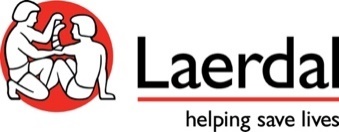 内　容シナリオ名パート3: 腹臥位療法を必要とするCOVID-19患者の対応トレーニングサブタイトル高度な呼吸管理発行元Laerdal Medical[概要] タブシミュレーションタイプSimMan3Gシミュレーション時間２５分ディブリーフィング時間４０分学習者レベル上級患者タイプ成人学習対象集中治療部門の医療者シナリオ概要このシナリオの患者は、COVID-19と診断された71歳の男性で、2日前に救急科にてトリアージされ集中治療室の個室へ移送されました。学習者には、接触予防策としてPPEを含む隔離プロトコルの順守が求められます。学習者は患者のサチュレーションを評価し、適切な呼吸療法を話し合い、腹臥位への体位変換の必要性を認識することが求められます。学習者は役割を分担し、クローズドループコミュニケーションを実施し、鎮静と弛緩が効いた状態の患者を一連の動きで体位変換します。注意:　 このシナリオには、患者を腹臥位にする際、誤って抜管するというオプションが含まれています。学習者はその際想定外の緊急事態を認識し、直ちに患者を仰臥位に戻し、輪状軟骨圧迫を実施と挿管をして、人工呼吸器に再接続する必要があります。学習目標 シミュレーション後、学習者は以下のことが行える：推定診断に従い、適切なPPEを含む標準予防策の実施ができるCOVID-19による重症急性呼吸器感染症患者(SARI)に対し、プライマリサーベイを実施できる腹臥位への体位変換の必要性を認識できる患者の体位を変える前に鎮静、弛緩状態を確認できる体位変換を一連の動きで行うためにチームメンバーと役割を分担し、コミュニレーションを図ることができる鎮静、弛緩の効いた呼吸管理中の患者の体位変換を行うことができるPPEを手順に沿って脱衣できる教材情報IngMar Medical社の特設サイトには、COVID-19に関するナレッジベース（Knowledge Base）が設けられており、関連教材に簡単にアクセスでき、また人工呼吸管理シミュレーションのオンデマンドウェビナーにもお申し込みいただけます。また「外部リソース（External Resources）」のリンクにて、COVID-19の治療に関する最新の発表や、幅広い人工呼吸器メーカーとのシミュレーション動画をご参照いただけます。IngMar Medical社 COVID-19 ナレッジベース（英語）：https://www.ingmarmed.com/covid19/その他の参考資料Infection prevention and control during health care whennovel coronavirus (nCoV) infection is suspected. Interim Guidance, World Health Organization 25 January 2020, WHO/2019-nCoV/IPC/v2020.2Intensive care nurses’ perceptions of simulation-based team training for building patient safety in intensive care: A descriptive qualitative study, In Intensive and Critical Care Nursing, Vol. 34, issue 4, August2014, pp 179-187, attained from  https://doi.org/10.1016/j.iccn.2014.03.002COVID-19 Knowledge Base on Ingmar Medical website: https://www.ingmarmed.com/covid19/シナリオイメージ保留中シナリオビデオなしシナリオの対象と目的COVID-19ガイドラインのさまざまな出版物にて、腹臥位がCOVID-19の患者にとって効果的な高度な換気法である可能性が示唆されています。このシナリオは、集中治療室の医療従事者が実際のCOVID-19の患者に対して実践する前に、人工呼吸器管理中の患者の腹臥位への体位変換を実施できるようにするために設計されています。[準備] タブ場所集中治療室学習者医療従事者1~2名 体位変換実施のための7人のチームを構成するための参加者5名観察者1名シミュレーション進行のインストラクタディブリーフィング進行のファシリテータオプション（予定外抜管への対応）:•　腹臥位への体位変換終了前に抜管機器リスト医療器材アルコールベースの手指消毒剤血圧計カフカプノメーター心電図ケーブル挿管セットIV ライン医療用マスク（弁つきN95マスク）複数の点滴スタンドとポンプ閉塞回路（ 長期用）SpO2 プローブ全員学習者への標準予防策のための物品（長袖ディスポガウン、ゴーグルもしくはフェースシールド、手袋）聴診器吸引物品体温計普遍的予防策の物品呼吸器用回路静脈内療法? IV Therapy Running動脈ライン中心静脈ライン複数の点滴スタンドとポンプ尿留置カテーテル経鼻チューブ（大孔径）バックバルブマスクその他の備品患者ガウン移動式病院用患者ベッド呼吸器薬剤イプラトロピウム静脈内抗生剤ミダゾラムモルヒネ生理食塩プロポフォールスキサメトニウムベクロニウム準備とセットアップシミュレータをベッドに寝かせ、唇周囲、額を濡らし汗を模擬患者に挿管し、中心静脈、動脈、IDCを確保し、ベッドサイドの全てのラインにラベルを付けるASL5000と人工呼吸器を接続役割情報オプション（予定外抜管への対応）シナリオのアシストガイド：人工呼吸器に接続された鎮静状態の患者の体位を仰臥位から腹臥位へ変換するチームの一員として指導者の一人が役割を担います。体位変換の際、この役割の指導者は患者頭部周辺に立ち、できるだけ偶然に見えるように挿管チューブを抜いてください。チームには、チューブが抜けてしまったことを声に出して伝え、その後の判断や緊急対応はチームに任せてください。患者カルテなしシミュレータSimMan3G シリーズ操作用デバイスLLEAP使用モードオートモード追加器材患者モニタ、SPO2　プローブ、ASL5000[シミュレート] タブオリエンテーションシミュレーションが始まる前に学習者に対して読み上げてください。集中治療室20:00　午後シフト（入院後第２病日）S(状況): 患者は佐藤太郎さん。71歳の男性患者。2日前にCOVID-19と診断された。患者は集中治療室へ移送され、換気状態を改善するために鎮静、筋弛緩がかけられた。この1時間で状態が悪化したため、チームは患者に腹臥位をとることを検討している。B(背景): 患者は糖尿病（インスリン投与なし）および慢性腎臓病の既往あり。A(評価): 神経系:　 患者は鎮静され、1時間前にベクロニウムが投与された。PEARL 3+。Train of four 2/4心血管:　 患者は頻脈、低血圧で、体温39度、末梢蒼白。CVP 8 mmHg呼吸器: ETT 8.5 cm 口角にて22 cm , Volume Control-AC, rate (ventilated) 20 bpm, Tidal volume target is 420 mL, PEEP 10cmH20, Flow trigger 3L, some secretions when suctioning. 消化管:　経鼻胃管栄養停止、胃管ドレナージ中、腸音あり腎臓:　 尿留置カテーテル 40 mL/hr 排尿あり、静脈内療法 42mL/hr皮膚:　褥瘡所見なし、全てのラインを2日前に交換確認済。R(提案): 患者を評価し、患者の換気状態を改善する処置を行ってください。患者画像なし患者データ名前：佐藤　太郎性別：男性年齢：71歳体重：83 kg身長：175 cmアレルギー：なし（知る限り）予防接種：年1回のインフルエンザワクチン初期バイタルサイン初期バイタル:ECG: 洞調律（頻度の低い心室期外収縮）HR: 140/分RR: 0分（自発なし）BP: 118/70 mmHgSpO2: 88%EtCO2: 51 mmHg体温: 39℃病歴既往歴2型糖尿病、慢性腎臓病現病歴患者は7日前に風邪をひき、発熱、のどの痛み、くしゃみがあり倦怠感が増した。2日前に息子からCOVID-19の流行地域の出張から帰国後にCOVID-19の陽性反応が確認されたと電話を受けた。患者は息子と11日前に会っている。社会史的背景8年前にバス運転手を引退。既婚。2人の成人の子供あり。1日4~6箱喫煙。7年前に2型糖尿病、10年前に慢性腎臓病と診断されるまで毎日飲酒していた。地元のAA会に参加している。臨床所見鎮静、麻酔状態発汗診断胸部レントゲン患者モニタに表示。検査室COVID-19 swab: positive COVID19スワブ検査：陽性シミュレーション中の動脈血ガスシミュレーションを開始時:pH 7.11, PaCO2: 70 mmHg, PaO2: 55 mmHg, HCO3-: 22 mEq/L患者の状態悪化時：pH 7.10, PaCO2: 72 mmHg, PaO2: 47 mmHg, HCO3-: 22 mEq/L患者を体位変換直後（腹臥位）：pH 7.10, PaCO2: 72 mmHg, PaO2: 46 mmHg, HCO3-: 22 mEq/L患者を体位変換後－安定（腹臥位）：pH 7.21, PaCO2: 60 mmHg, PaO2: 55 mmHg, HCO3-: 24 mEq/L指示（医師等から）期待行動必要物品の準備急性呼吸器感染症（ARI）のガイドラインに従って個人防護を行う患者の識別プライマリサーベイ実施（酸素療法を含む）生理食塩輸液のアセスメント呼吸器に焦点を当てた評価を行い、換気を改善するために対応する患者の鎮静、筋弛緩状態を確認チームと患者の状態の変化について話し合う患者を腹臥位に変換するための役割分担を行う患者の体位変換（腹臥位）を行う患者への鎮静を深める安全に使用部品を破棄する手順に従って PPE を脱ぐオプション体位変換時の患者の抜管患者を元の仰臥位に戻すセリック法を実施再挿管チューブを再接続患者を人工呼吸器に再接続評価機能期待される行動をイベントしてプログラム済。セッションの記録としてディブリーフィング時に活用可能。オペレーター向け情報ASL 5000呼吸器管理ソリューションを使用したシミュレーションこのシナリオを行うには、LLEAP に追加のプラグインソフトが必要です。以下URLにプラグインインストールの情報があります。https://www.ingmarmed.com/asl-5000-lung-solution-downloads-laerdal/PPE のログに関する情報このシミュレーションはチームトレーニングセッションです。すべての学習者は、適切なPPEを適用する必要があります。参加者の 1人が、必要な PPE の項目の 1 つを実施し忘れた場合、残りの参加者が そのPPEを適用しても、この項目は記録されません。オプション: 予定外抜管への対応シナリオのオプションとして、患者の体位を仰臥位から腹臥位へ変換する際に予期せぬ抜管が生じ、その対応が必要となる設定が準備されています。この予期せぬ出来事への対応のトレーニングを希望する場合は、シナリオ操作上のフェーズ２内「薬剤と処置」のカテゴリーを開きます。参加者の一員として配役されたメンバーが体位変換時に挿管チューブを抜きます。オプションシナリオを使用する際には「オプション：予定外抜管」のイベントを選択してください。シナリオ進行イメージなしシナリオ進行イメージタイトルなしシナリオ進行イメージの説明なしシナリオ進行添付ファイルなし[ディブリーフィング] タブディブリーフィングガイドディブリーフィングのための質問は、GAS法で構成されています。下記にディブリーフィングを活性化する可能性のあるトピックを提示します。G：情報収集このシミュレーションであなたはどのように対応しましたか?　初めに何をしましたか?どなたか、何が起きていたか説明してください何を主な事象・問題として対応する必要がありましたか？A：分析ウイルス性呼吸感染症のバイタルサインの特徴を説明してください。この症例はどの特性がみられましたか?シミュレーション開始時に患者の換気状態はどうでしたか？換気状態を改善するためにとった行動を説明してください。チームと患者間での協力はどうでしたか?どの多職種とコミュニケーションを取りましたか?隔離室を出る前および患者対応中、患者対応後に安全予防策をどのように実施しましたか?S：要約このシミュレーションのポイントは何ですか？次に同じような状況にあったら、どのように取り組みますか？今回学んだことは何でしたか？ディブリーフィングガイド添付なし症例の考慮事チームは常にすべての患者に標準感染予防策IPCを適用する必要があります。それに加えて次の項目を含め、またこれに限らず、標準感染予防策を適用することは、最も重要です。手指消毒•  呼吸衛生•  リスクに応じた個人防護具安全な針、鋭利物の扱い• 医療機器の安全な取り扱い、清掃、消毒• 環境清掃チームは重症患者の呼吸器管理を行う必要があります。症例の考慮事項イメージなし症例の考慮事項イメージの説明なし症例の考慮事項添付なしファイルと添付ファイル公開に関する情報バージョンJA1.0発行日リリースノートなし共同開発者1IngMar Medical社共同開発者2なし法的通知なしクレジットContribution and review by Ingmar MedicalJessica Dietz, MS, RRT-ACCSClinical Educator
Justina Gerard, MBA, RRTClinical EducatorAcknowledgementPeter Xu, RT Sir Run Run Shaw Hospital, the affiliated hospital of Zhejiang Medical university, Wubei, ChinaX-Ray SourceCase courtesy of Dr Derek Smith, Radiopaedia.org. From the case rID: 75251 シナリオ設定トレーニング職種教育レベル医療専門分野看護専門分野看護学講座生理学☑  循環☐  消化器☐  内分泌☐  血液☐  免疫/リンパ球☐  外皮系☐  筋肉☐  神経☐  腎/尿☐  生殖☑  呼吸☐  骨格評価タイプ（総括的/形成的）一般公開はい